Rentrée 20202nd PRO  RC1 / RC2 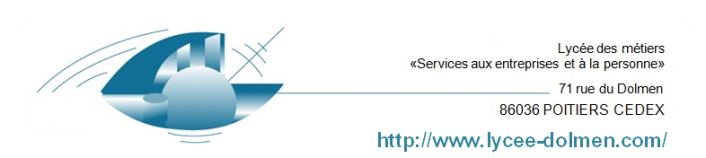 BAC PRO Lycée des Métiers « LE DOLMEN »Liste des manuels ScolairesBAC PRO Lycée des Métiers « LE DOLMEN »Liste des manuels ScolairesDisciplinetitreISBNAuteur 1Auteur2EditeurPrix publicDisciplinetitreISBNAuteur 1Auteur2Editeur(Sans remise)Relation clientRC1 ET RC2Seconde professionnelle : baccalauréats professionnels : métiers de la relation client978-2-7352-2527-9Bousaid HouriaBousaid Nahima Bertrand Lacoste201916.50 €Relation clientRC1 ET RC2Seconde professionnelle : baccalauréats professionnels : métiers de la relation client978-2-7352-2527-9Bousaid HouriaBousaid Nahima Bertrand Lacoste201916.50 €MathématiquesPas de manuelPas de manuelPas de manuelPas de manuelPas de manuelPas de manuelMathématiquesCalculatrice : CASIO GRAPH 25 +ECalculatrice : CASIO GRAPH 25 +ECalculatrice : CASIO GRAPH 25 +ECalculatrice : CASIO GRAPH 25 +ECalculatrice : CASIO GRAPH 25 +ECalculatrice : CASIO GRAPH 25 +Eanglaispas de manuelpas de manuelpas de manuelpas de manuelpas de manuelpas de manuelallemandKaleidoskop A2B19782091614878C. JungF. Rittelmeyer Nathan technique201027.9 €